The Happy Blue Baby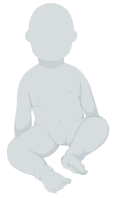 By: Shuchismita Dutta1 and Kasandra Riley21Institute of Quantitative Biomedicine, Rutgers University, Piscataway, NJ 088542Department of Chemistry Rollins College, Winter Park, FL 32789How does hemoglobin delivery of oxygen work in a healthy newborn? Summarize your findings in 3-4 sentences. Sketch a single graph with possible oxygen-hemoglobin dissociation curves representing three conditions: (1) a red line for a healthy infant, (2) a blue line for the happy blue baby’s initial hemoglobin oxygen concentration, (3) a black line for the baby’s hemoglobin saturation after intubation. Paste a sketch or JPG of your image here:Thinking carefully about how oxygen delivery by hemoglobin works in a newborn, develop unrelated, testable hypotheses that might explain this patient’s condition if (A) she is cyanotic throughout her entire life, (B) she recovers completely from cyanosis in 1-2 months.If you were the baby’s clinician, how would you explain to this patient’s family the alternate possibilities that their baby’s cyanosis could either clear up in a couple of months or be with her the rest of her life?If the family asked about genetic testing, who would you take samples from? What sequences would you test? What assumptions are you making in your approach?(A)(B)